О внесении изменений в постановление администрации г. Канска от 15.11.2010 года №1954Руководствуясь статьями 30, 35 Устава города Канска, ПОСТАНОВЛЯЮ:1. В постановление администрации г. Канска от 15.11.2010 №1954 «О создании муниципальной комиссии по проведению анализа результатов мониторинга ценовой ситуации на продовольственном рынке и подготовке предложений по применению мер государственного регулирования» внести следующие изменения:1.1. Приложение №1 к постановлению изложить в новой редакции согласно приложению к настоящему постановлению.	2. Ведущему специалисту Отдела культуры администрации г. Канска (А.В. Назаровой) разместить настоящее постановление на официальном сайте муниципального образования город Канск в сети Интернет.3. Контроль за исполнением настоящего постановления возложить на заместителя главы города по экономике и финансам Н.В. Кадач.4. Постановление вступает в силу со дня подписания.Глава города Канска                                                                                   Н.Н. Качан                                                                       Приложение  к постановлению                                                                                                                                                                                                                                    администрации г. Канска                                                                            от «01» 02.2017 № 75                                                                              Приложение №1 к постановлению                                                           администрации г. Канска                                                                  от « 15 »     11    2010 №1954Состав муниципальной комиссии по проведению анализа результатов мониторинга ценовой ситуации на продовольственном рынке и подготовке предложений по применению мер государственного регулированияНачальник отдела экономического развития и муниципального заказа администрации г. Канска                                                                        С.В. Юшина   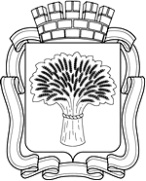 Российская ФедерацияАдминистрация города Канска
Красноярского краяПОСТАНОВЛЕНИЕРоссийская ФедерацияАдминистрация города Канска
Красноярского краяПОСТАНОВЛЕНИЕРоссийская ФедерацияАдминистрация города Канска
Красноярского краяПОСТАНОВЛЕНИЕРоссийская ФедерацияАдминистрация города Канска
Красноярского краяПОСТАНОВЛЕНИЕ01.02.2017г.№75Кадач Нина Владимировна- заместитель главы города по экономике и финансам, председатель комиссииЮшина Светлана Витальевна- начальник отдела экономического развития и муниципального заказа администрации г. Канска, заместитель председателя комиссииЛогинова Наталья Константиновна- главный специалист по вопросам экономики отдела экономического развития и муниципального заказа администрации г. Канска, секретарь комиссииКолмакова Вера Александровна    - начальник юридического отдела администрации г. Канска (по согласованию)Банин Николай Викторович- начальник  МО МВД России «Канский»                     (по согласованию)Федоров Евгений Викторович- Канский межрайонный прокурор старший советник юстиции (по согласованию)Хренкова Елена Александровна- заместитель начальника Отдела в г. Канске отдела госстатистики в г. КрасноярскеКалашников Игорь Александрович- начальник ИФНС России №8 по Красноярскому краю (по согласованию)Безгодов Николай Прокопьевич - начальник территориального отдела Управления Роспотребнадзора по Красноярскому краю в г. Канске (по согласованию)Сущевская Тамара Петровна - председатель Канского городского Собрания